May 2014Dear Applicant,Thank you for your interest in the Anti-stigma Coordinator/Trainer post with MindOut.Enclosed with the application pack are:a job descriptiona person specificationterms and conditions for the postbackground information about the projectan application form If you would like this information in another format, e.g. large print or spoken onto tape, please let us know.The post is for 21 hours per week for 6 months.  You must be available to start work by the end of July and available to assist with our anti-stigma village event at Brighton Pride on Saturday 2nd August. The hours can be worked flexibly by arrangement and will involve some evenings and weekends. The post holder will be based in our office at Community Base, 113 Queens Road, Brighton.  More information about the role is contained in the Recruitment Information section below.Applications will be judged according to the criteria of the job description and person specification as required by our Equality, Diversity & Anti-discrimination and Recruitment Policies.  Please make sure you answer every point in the person specification on your application form, paying attention to essential criteria.  All successful applicants are subject to an enhanced DBS check.Please return your application form to myself at the above address. I regret we are unable to accept late applications.  The closing date for applications is 12 noon on Friday 20th June and interviews will be held on Wednesday 25th  June.  Yours sincerely,Helen JonesDirector, MindOutMindOut lesbian, gay, bisexual and transgender mental health projectJob DescriptionJob Title		Anti-stigma Coordinator/TrainerResponsible to:	Service ManagerSummary of Dutiesto co-ordinate activities aimed at reducing stigma about mental health issues to develop and co-ordinate anti-stigma events using a social contact model and methodsto recruit, train and supervise a volunteer team of people with lived experience of mental health issuesto design and deliver LGB&T affirmative practice training and LGB&T mental health awareness training for a range of audiencesto support MindOut’s other services, including the group work service Main TasksProject relatedto develop policies, protocols and procedures for the delivery of anti-stigma activities and eventsto ensure participation of people with lived experience of mental health issues  in all aspects of developing and delivering the activitiesto publicise and promote anti-stigma initiativesto regularly recruit volunteers, to develop and deliver initial and on-going volunteer training, to supervise  and support volunteers to work in partnership with other organisations to develop and deliver anti-stigma initiatives, particularly with Time to Changeto develop monitoring and evaluation tools for the activities, in conjunction with fundersto provide verbal and written reports as requestedliaise closely with the MindOut Team around referrals to other MindOut services  to work to agreed volunteer and service delivery standards, recording, referral, monitoring and evaluation systemsmaintain strict confidentiality with regard to information given by and information about service usersto provide outreach to minority LGB&T communities to ensure the project is accessibleto design and deliver training sessions, courses and presentations on LGB&T affirmative practice and LGB&T mental healthto support volunteers to develop training skills and to co-deliver training sessionsto monitor and evaluate the outcomes of training deliveredto develop and maximise training opportunitiesGeneral Responsibilitiesto monitor issues of general concern in the delivery and quality of services, activities and events and contribute to MindOut’s policy and developmental roleto liaise with statutory and voluntary sector service providers on issues which arise from the course of the workto provide information and advice on LGB&T issues to other professionals to maintain awareness of LGB&T mental health issues and developments on a national basisto attend as appropriate meetings with the Director, staff team and MindOut executive and sub committeesto prepare regular reports as required by the Director, MindOut committees or the project funderto carry out other such tasks as appropriate in negotiation with the Director, which may be reasonably expectedto carry out all responsibilities with regard to MindOut’s Equality, Diversity and Anti-discrimination Policy and all other policiesto participate in relevant training and self developmentThis job description will be reviewed periodically with the post holder to take account of changing demand.PERSON SPECIFICATIONSee below the experience, skills, knowledge and competencies required to carry out the tasks described within the job description.  Please ensure that you use examples to demonstrate how you meet each individual criterion on your application form. Criteria marked ‘A’ will be used to shortlist candidates and criteria marked ‘I’ will be assessed during the interview stage.  Criteria marked E are Essential to the role, D are desirable for the role.MindOut    Recruitment information      May 2014Who we areMindOut has been run by and for LGB&T people with mental health issues in Brighton and Hove for the last 15 years.  We provide:advice, information and advocacy for individualsgroup peer supportpeer mentoringon-line out of hours supportsuicide prevention initiatives, including Out of the Blue peer support groupsocial groups and outingsactivity groups including an allotment group service user involvement throughout our workWellbeing initiatives, including LGB&T communities in East and West Sussexmental health promotion within LGB&T communities, including eventsanti-stigma campaigning and eventsLGB&T affirmative practice training for mental health service providersAll of our work is provided by out LGB&T mental health workers.  We aim to create a safe place for people to be LGB&T and explore their mental and physical health.  Anti-stigma InitiativesFrom 2007-2010, MindOut were part of the first phase of a national mental health anti-stigma campaign, Time to Change, see  www.time-to-change.org.uk.   This project is a development of MindOut’s work with Time to Change and is funded by the Big Lottery Fund until 31st March 2015.This temporary post will run alongside our current Anti-stigma Coordinator to develop a series of events over the summer and autumn of 2014, and to develop and deliver training opportunities.  You  will work with our networks of LGB&T people with lived experience of mental health issues to design and deliver social contact at mass events, including LGB&T Pride festivals.   The project will run other events using  a variety of mechanisms to engage the public, including ‘tea and talk’, living  libraries and  Time to Change resourcesThe training element of the role will initially focus on East London and North East England.  A willingness to travel is required.  Ensuring service user participation in developing and delivering training is part of this role.You will recruit LGB&T people with lived experience of mental health issues who will gain the opportunity to develop confidence, skills and experience in challenging stigma and delivering training which will have an impact on their resilience and wellbeing, reduce isolation and improve social capital.Our ServicesAll of our services are independent, confidential, flexible and work alongside service users. Our Advocacy service provides support, representation and information about rights, medication, treatment and any other relevant issue tailored to an individual’s need. MindOut’s peer support group work service offers a range of weekly groups, both general mental health support and themed, time limited groups.  We also run a suicide prevention group  ‘Out of the Blue’. Our Wellbeing project works in Brighton & Hove and East and West Sussex to deliver workshops, courses and group opportunities.Our Peer Mentoring and on-line support service is run by a volunteer team supported by a member of staff.MindOut’s HistoryFor the first 12 years, MindOut was a project within Mind in Brighton and Hove.  From 1st April 2011 MindOut became an independent organisation, a charity and a company limited by guarantee.  We moved to offices at Community Base.Staff TeamThe MindOut staff team consists of the Director, the Team Leader, an Advocacy Worker, the Wellbeing Practitioner/Peer Mentoring Coordinator, an Anti-stigma Coordinator, an Admin worker and  two group workers working between 5 and 10 hours per week.Volunteer TeamCurrently MindOut has 30 volunteers working on the Peer Mentoring and online service,  three group work volunteers, one allotment volunteer and approx. 30 anti-stigma volunteers.Anti-Stigma Co-ordinatorStatement of Main Terms and Conditions of EmploymentThis post is subject to a probationary period of 6 months.The post is subject to satisfactory enhanced Criminal Records Bureau check.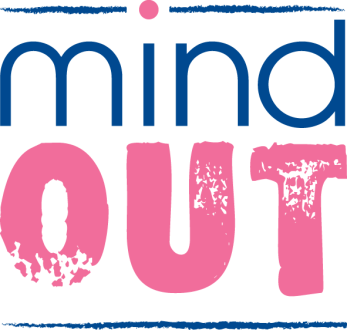 I confirm that to the best of my knowledge the information given on this form is true and correct and can be treated as part of any subsequent contract of employment.No.AssessmentProcessEssential orDesirableExperience1Experience of the mental health sector and an understanding of mental health issues. Personal experience will be viewed positivelyA & IE2Personal understanding and experience of lesbian, gay, bisexual and trans identitiesA&IE3Experience of managing volunteers, including recruitment, training, supervision and supportA & IE4Experience of an affirmative approach to LGB&T mental health issuesA & IE5Experience of service user involvement in service development and delivery A&IE8Experience of running public eventsA&IE9Experience of developing anti-stigma initiativesA&ID10Experience of designing and delivering training to a range of audiencesSkills10Ability to prioritise and organise own work and can use own initiativeA & IE11Ability to engage with vulnerable adults and people in distressA & IE12Ability to establish and maintain effective, positive relationships with professionals across varying disciplinesA&IE13Written and oral communication is concise and accurateA E14Ability to prepare and provide written and verbal reports of a high standard to a variety of audiences.A & IE15Ability to work flexibly as part of a team, supportive and able to understand impact of role on othersA&IEKnowledge16Understanding of the need for and methods of monitoring and evaluating the effectiveness of project deliveryA&IE17Understanding of and demonstrable commitment to equal opportunities and understanding of diversity within LGB&T communitiesA & IE18Understanding of the social contact model of reducing mental health stigmaA & IE19Willingness to travel with occasional overnight staysAEHours of Work:21 hours per week, by agreement, to include some evening and weekend work Salary Scale:£22,000 pro rata for 21 hours per week, i.e. £13,200 paHolidays:The post holder is entitled to 29 days leave per year, excluding bank holidays, pro rata for hours workedExpenses:MindOut will reimburse the post holder the costs of authorised travel and other expenses.  A mileage rate is payable for the use of a private car or bicycle.Pension:MindOut provides up to 5% of salary contribution to a personal pension scheme, depending on employee contributionPlease complete in type or black inkApplication for the appointment of:PERSONAL DETAILS (IN BLOCK/CAPITAL LETTERS)SURNAME & TITLESURNAME & TITLESURNAME & TITLESURNAME & TITLESURNAME & TITLESURNAME & TITLEFIRST NAMEFIRST NAMEADDRESSADDRESSADDRESSADDRESSADDRESSADDRESSTEL -  Home:TEL -  Home:TEL -  Home:TEL -  Home:Work:Mobile:Mobile:E- mailE- mailIf you are currently employed, may we contact you discreetly at work?If you are currently employed, may we contact you discreetly at work?If you are currently employed, may we contact you discreetly at work?If you are currently employed, may we contact you discreetly at work?If you are currently employed, may we contact you discreetly at work?If you are currently employed, may we contact you discreetly at work?If you are currently employed, may we contact you discreetly at work?If you are currently employed, may we contact you discreetly at work?If you are currently employed, may we contact you discreetly at work?If you are currently employed, may we contact you discreetly at work?If you are currently employed, may we contact you discreetly at work?If you are currently employed, may we contact you discreetly at work?If you are currently employed, may we contact you discreetly at work?If you are currently employed, may we contact you discreetly at work?If you are currently employed, may we contact you discreetly at work?If you are currently employed, may we contact you discreetly at work?If you are currently employed, may we contact you discreetly at work?If you are currently employed, may we contact you discreetly at work?If you are currently employed, may we contact you discreetly at work?Yes/NoYes/NoEDUCATION AND TRAININGEDUCATION AND TRAININGEDUCATION AND TRAININGPlease give details of your educational qualifications and experience including short courses where appropriate. Please continue on additional sheets if you need to expand this section.Please give details of your educational qualifications and experience including short courses where appropriate. Please continue on additional sheets if you need to expand this section.Please give details of your educational qualifications and experience including short courses where appropriate. Please continue on additional sheets if you need to expand this section.VenueDateCourses/QualificationsEMPLOYMENT HISTORY (INCLUDING VOLUNTARY WORK)List in date order with present or most recent firstPlease continue on additional sheets if you need to expand this section.Name and Address of EmployerJob title and brief description of responsibilitiesFromToReasons for leavingIf you are currently employed, please state your notice period:GAPS IN EDUCATION/EMPLOYMENT HISTORYIf you have any gaps of 6 months or more in your education/employment history, please let us know in the following table.  Please continue on additional sheets if you need to expand this section.FromToReasons for gapKNOWLEDGE, SKILLS AND EXPERIENCE RELEVANT TO THE POSTThis is the most important part of the form.  The person specification lists the knowledge and skills you need to do the job.  These will not necessarily be gained through paid employment.  They can also be gained through voluntary work and life experience.  If you do not meet all the criteria it is unlikely that you will be short listed for interview.When completing this section it is useful to use the criteria listed in the person specification as headings and under these please give examples by referring to your professional, academic, personal life or voluntary work.  Use extra sheets if you need to and make sure they are clearly marked with your name and the title of the job for which you are applying.  Knowledge, skills and experience relevant to the post: StatementKnowledge, skills and experience relevant to the post (continuation)SignatureDate:REFERENCESREFERENCESREFERENCESREFERENCESREFERENCESREFERENCESPlease give details of two people to whom we can apply for references concerning your suitability for this post.  One of these should be your current or most recent employer.  Please note we DO NOT accept friends or family members as referees.  If you do not wish us to contact either referee before informing you, please make this clear.   Any offer of employment will be subject to satisfactory references.Please give details of two people to whom we can apply for references concerning your suitability for this post.  One of these should be your current or most recent employer.  Please note we DO NOT accept friends or family members as referees.  If you do not wish us to contact either referee before informing you, please make this clear.   Any offer of employment will be subject to satisfactory references.Please give details of two people to whom we can apply for references concerning your suitability for this post.  One of these should be your current or most recent employer.  Please note we DO NOT accept friends or family members as referees.  If you do not wish us to contact either referee before informing you, please make this clear.   Any offer of employment will be subject to satisfactory references.Please give details of two people to whom we can apply for references concerning your suitability for this post.  One of these should be your current or most recent employer.  Please note we DO NOT accept friends or family members as referees.  If you do not wish us to contact either referee before informing you, please make this clear.   Any offer of employment will be subject to satisfactory references.Please give details of two people to whom we can apply for references concerning your suitability for this post.  One of these should be your current or most recent employer.  Please note we DO NOT accept friends or family members as referees.  If you do not wish us to contact either referee before informing you, please make this clear.   Any offer of employment will be subject to satisfactory references.Please give details of two people to whom we can apply for references concerning your suitability for this post.  One of these should be your current or most recent employer.  Please note we DO NOT accept friends or family members as referees.  If you do not wish us to contact either referee before informing you, please make this clear.   Any offer of employment will be subject to satisfactory references.Name:Name:Job Title:Job Title:In what capacity do you know them?In what capacity do you know them?Address:Address:Post code:Post code:Telephone:Telephone:E-mail:E-mailCan we contact before interview?Can we contact before interview?Yes/NoCan we contact before interview?Can we contact before interview?Yes/NoAPPLICANTS WITH DISABILITIESMindOut LGB&T Mental Health Project is committed to employing people with disabilities.  Please state any arrangements we can make to assist you, if called for interview or appointed to the post:Disciplinary /Criminal RecordDisciplinary /Criminal RecordMindOut undertakes not to discriminate unfairly against any subject of a Disclosure on the basis of conviction or other information revealed. Disciplinary: Have you ever been the subject of disciplinary action in the past?    No 	Yes   If Yes, please give details below Convictions: Have you ever been cautioned by the police or convicted of a criminal offence?            No 	Yes   	                        Have you ever been referred to the children’s or adult’s ‘barred’ list?                             No 	Yes   	If Yes to either question, please give details on a separate sheet. Note, this should exclude any spent convictions under Section 4(2) of the Rehabilitation of Offenders Act 1974, unless the job for which you are applying involves working directly with vulnerable adults, in which case both spent and unspent convictions cautions, bind overs and pending prosecutions must be declared.Disciplinary: Have you ever been the subject of disciplinary action in the past?    No 	Yes   If Yes, please give details below Convictions: Have you ever been cautioned by the police or convicted of a criminal offence?            No 	Yes   	                        Have you ever been referred to the children’s or adult’s ‘barred’ list?                             No 	Yes   	If Yes to either question, please give details on a separate sheet. Note, this should exclude any spent convictions under Section 4(2) of the Rehabilitation of Offenders Act 1974, unless the job for which you are applying involves working directly with vulnerable adults, in which case both spent and unspent convictions cautions, bind overs and pending prosecutions must be declared.THIS SECTION WILL BE DETACHED AND WILL NOT BE SEEN BY THE SELECTION PANEL.  IT WILL BE USED ONLY FOR MONITORING PURPOSESEQUAL OPPORTUNITIES IN EMPLOYMENT – STATEMENT OF POLICYMindOut LGB&T Mental Health Project is an equal opportunities employer and will apply objective criteria to assess merit.  MindOut LGB&T Mental Health Project aims to ensure that no job applicant or employee receives less favourable treatment on the grounds of race, colour, nationality, religion, ethnic or national original, sex, marital status, sexual orientation, age or disability or is disadvantaged by conditions or requirements which cannot be shown to be justifiable.  MindOut LGB&T Mental Health Project in particular is anxious not to discriminate against applicants who have received psychiatric services.Selection criteria and procedures will be reviewed frequently to ensure that individuals are selected, promoted and treated on the basis of their relevant merits and abilities.  All employees will be given equal opportunity and where appropriate and possible, special training to enable them to progress within and outside the organisation.  MindOut LGB&T Mental Health Project is committed to a programme of action to make this policy fully effective.Would you please provide the following information which will be treated as confidential but which will assist us to monitor and implement our Equal Opportunities Policy.  We would appreciate your co-operation.  However, your application will not be affected by the information provided or if you choose not to complete part or all of this section.APPLICATION FOR THE POST OF:Please state here where you saw the post advertised (e.g. Guardian, Voice)DOB:How would you describe your gender?FemaleMaleOtherDo you or have you ever identified as transgender?YesNoHow would you describe your sexual orientation?BisexualGayHeterosexualLesbianUnsureWhich category best describes your ethnic or cultural origin?AsianAsianMixedMixedWhiteWhiteAsian BritishAsian & WhiteBritishBangladeshiBlack African & WhiteIrishIndian Black Caribbean & WhiteEuropeanPakistaniOtherOtherOtherBlackBlackChinese or Other Ethnic GroupChinese or Other Ethnic GroupChinese or Other Ethnic GroupChinese or Other Ethnic GroupBlack BritishChineseGypsyAfricanArabTravellerCaribbeanJewishOtherSudaneseIf you have a religious belief, please specifyDo you consider yourself to have a disability?YesNo